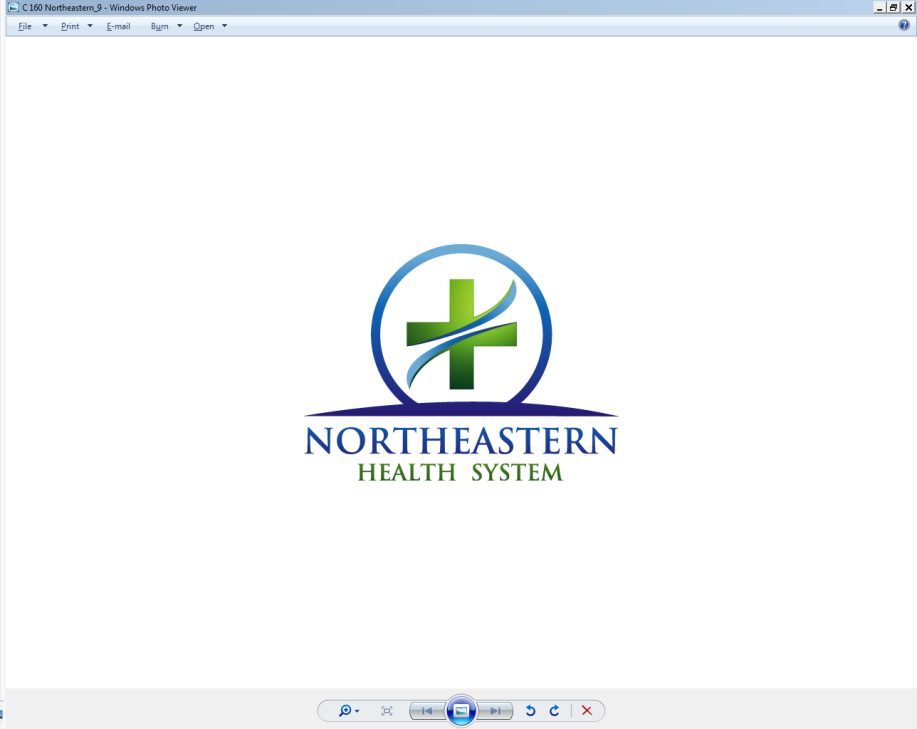 Tahlequah Medical Group - GastroenterologyWilliam G. Simpson M.D., FACP, AGAFJennifer Carter APRN-CNPJune 5, 201Kaleb Veit, D.OSection Editor, MedicineOklahoma State Medical ProceedingsDear Dr. Veit,Please find accompanying this letter the initial submission of a manuscript entitled "Quality Improvement in Colonoscopy and Low Volume Endoscopists:  A Single Center Experience" for consideration for publication in the Okalahoma State Medical Proceedings.  This is submitted to the medicine section as a quality improvement manuscript.  This work has not been published elsewhere, nor is it under consideration.  Thank you very much for your consideration.  I await your review.Hope this finds you well.Sincerely, William G. Simpson, M.D., FACP, AGAFDirector of Endoscopy205 Harris Circle Suite 201, Tahlequah, OK 74464 Phone (918)506-6880     Fax (918)506-6881